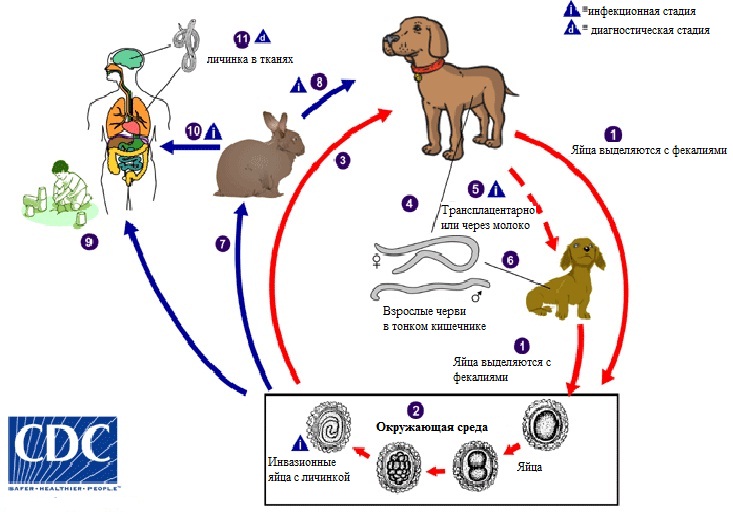 Если Вы предполагаете, что у Вас или Вашего ребенка гельминты, обследование и консультацию Вы сможете получить в ГБУЗ АО «ДГП №3» Гельминтологическом центре по адресу г. Астрахань, ул.Куликова, 61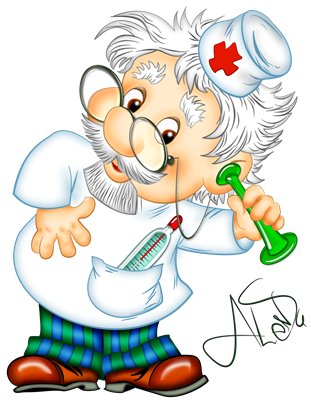 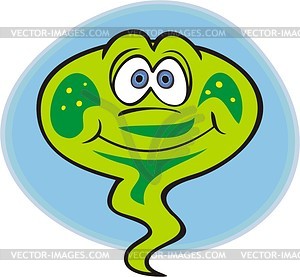 ТоксокарозПамятка для родителейГБУЗ АО «ДГП№3»  Гельминтологический центр.  г.Астрахань,  ул. Куликова, 61ТОКСОКАРОЗпаразитарное заболевание человека, вызываемое паразитированием личинок токсокар Toxocara canis (гельминт семейства псовых) и  Toxocara cati (гельминт семейства кошачьих). Токсокары – круглые черви, которые паразитируют у кошек и собак в кишечнике, а личинки этих гельминтов и во внутренних органах животных. В кишечнике у кошек и собак может быть очень много этих паразитов, а каждая самка токсокары откладывает более 200 000 яйц в сутки, которые  попадают в почву, в том числе в песочницы, детские площадки, скверы. Созревание яиц происходит от нескольких дней до нескольких недель. Яйца токсокар очень устойчивы к условиям окружающей среды и сохраняются в почве жизнеспособность в течение нескольких лет.Как происходит заражение токсокарозом?Человек заражается токсокарозом при употреблении в пищу немытых овощей ягод и зелени, на которых могут оказаться яйца токсокар. Дети, играющие в песочнице, нередко берут в рот игрушки, загрязненные песком; некоторые дети едят песок, землю (страдают геофагией). Возможно заражение и от контакта с животными, шерсть которых загрязнена землей.Яйца токсокар попадают через рот человека в кишечник, где из яиц вылупляются личинки. Теперь личинки совершают длительное путешествие по организму человека.Личинки током крови разносятся в различные органы: печень, поджелудочная железа, легкие, почки, головной мозг, глаза и другие органы и ткани. Здесь они сохраняют жизнеспособность  от нескольких месяцев до нескольких лет в «дремлющем» состоянии, а затем под влиянием каких-либо факторов активизируются и продолжают миграцию. С течением времени часть личинок инкапсулируется и постепенно разрушается внутри капсулы.Какой вред наносят токсокары человеку?Личинки токсокар механически повреждают кровеносные сосуды и внутренние органы. Они оказывают также сильное аллергизирующее действие на организм человека. У больного токсокарозом повышается температура, возникает головная боль, могут быть крапивница, боли в животе, кашель, приступы удушья, различная бронхо-легочная патология. При длительном течении может развиться бронхиальная астма. Отмечаются изменения  клинических и биохимических показателей крови. Токсокароз – длительно протекающее заболевание рецидивирующего характера с ремиссиями от нескольких недель до нескольких месяцев. Зачастую токсокароз протекает бессимптомно и расценивается как носительство, не требуя медикаментозного лечения. Как можно поставить диагноз токсокароза?Диагноз может установить врач на основании  данных опроса пациента,  исследования крови на наличие антител к токсокарам. Как лечить больных токсокарозом?Химиотерапия  проводится альбендазолом, который дает высокий процент излечения. Препарат имеет противопоказания и побочные эффекты, поэтому дозу препарата и условия лечения определяет только врач. Помните! Токсокароз – серьезная болезнь, при которой могут развиться осложнения, угрожающие здоровью и жизни больного!Как уберечься от заражения токсокарозом?Основным способом профилактики является соблюдение правил гигиены. Эти правила включают:Всегда мыть руки перед едойВсегда мыть тщательно руки при контакте с землейВсегда мыть руки после контакта с собаками и кошкамиВсегда мыть руки ребенка после игры в песочницеНе брать в рот игрушки, которые лежали на землеВсегда тщательно мыть овощи, ягоды, фрукты, зеленьЕсли Вы имеете собаку, регулярно лечите ее от глистовОбучайте детей правилам гигиены  с раннего возраста.